3.КОНТРОЛЬНЫЕ ЗАДАНИЯВариант 1 При помощи языка гипертекстовой разметки HTML создать таблицу: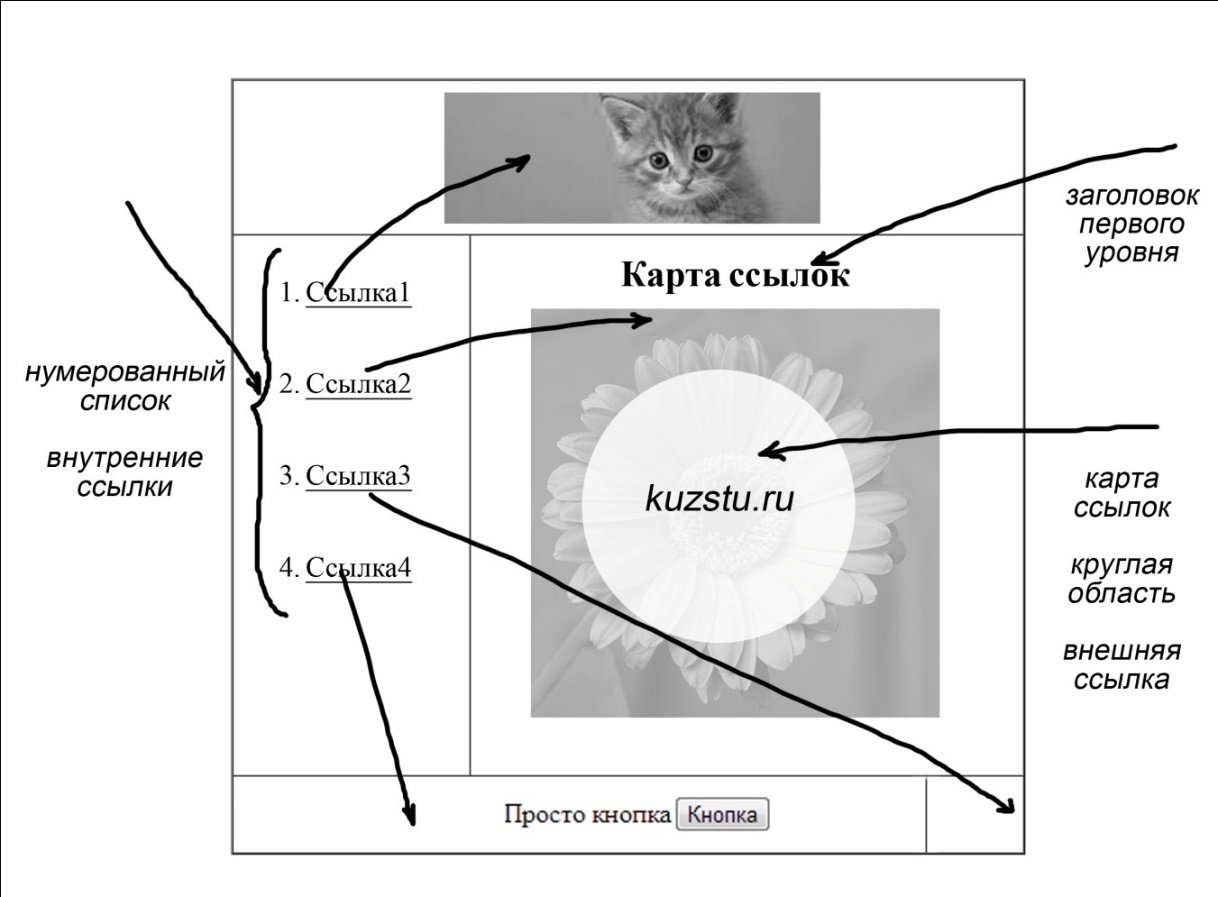 Вариант 2При помощи языка гипертекстовой разметки HTML создать таблицу: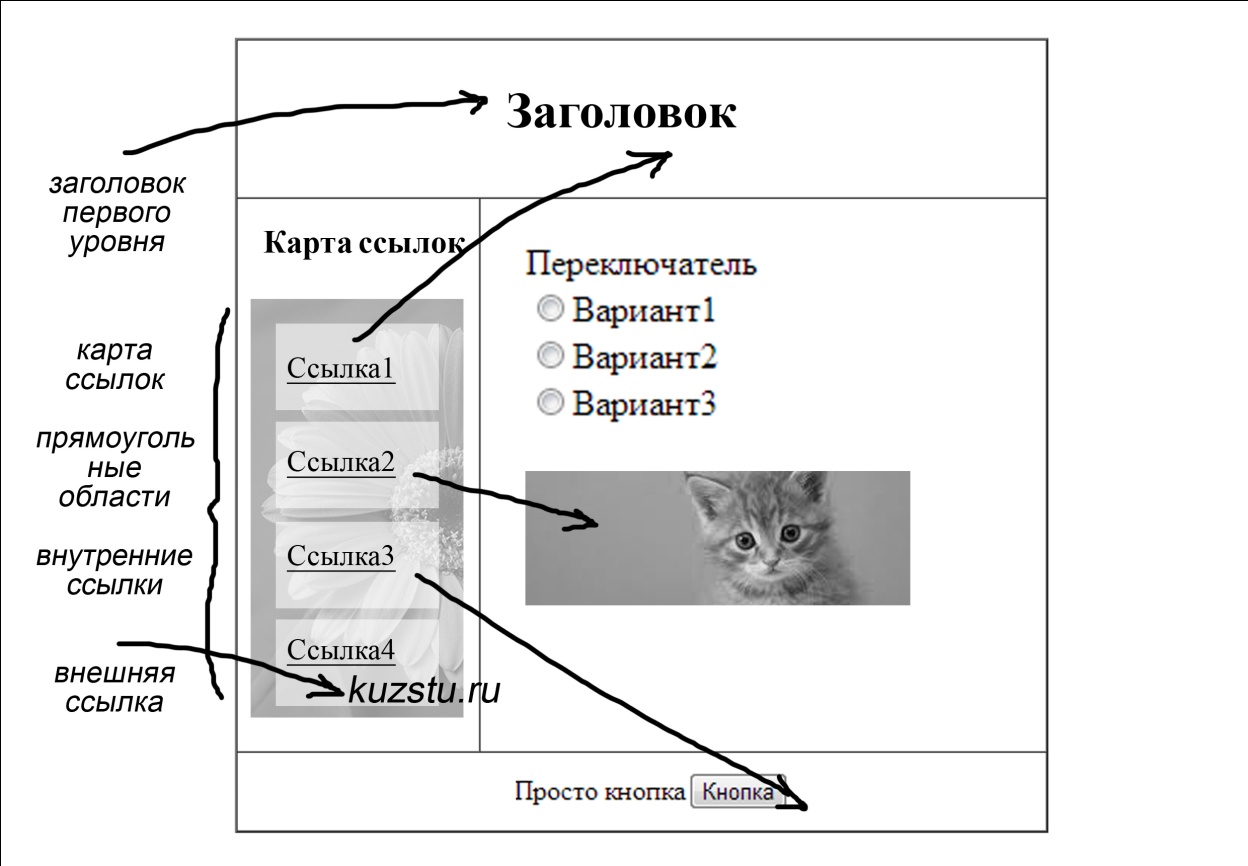 Вариант 3При помощи языка гипертекстовой разметки HTML создать таблицу: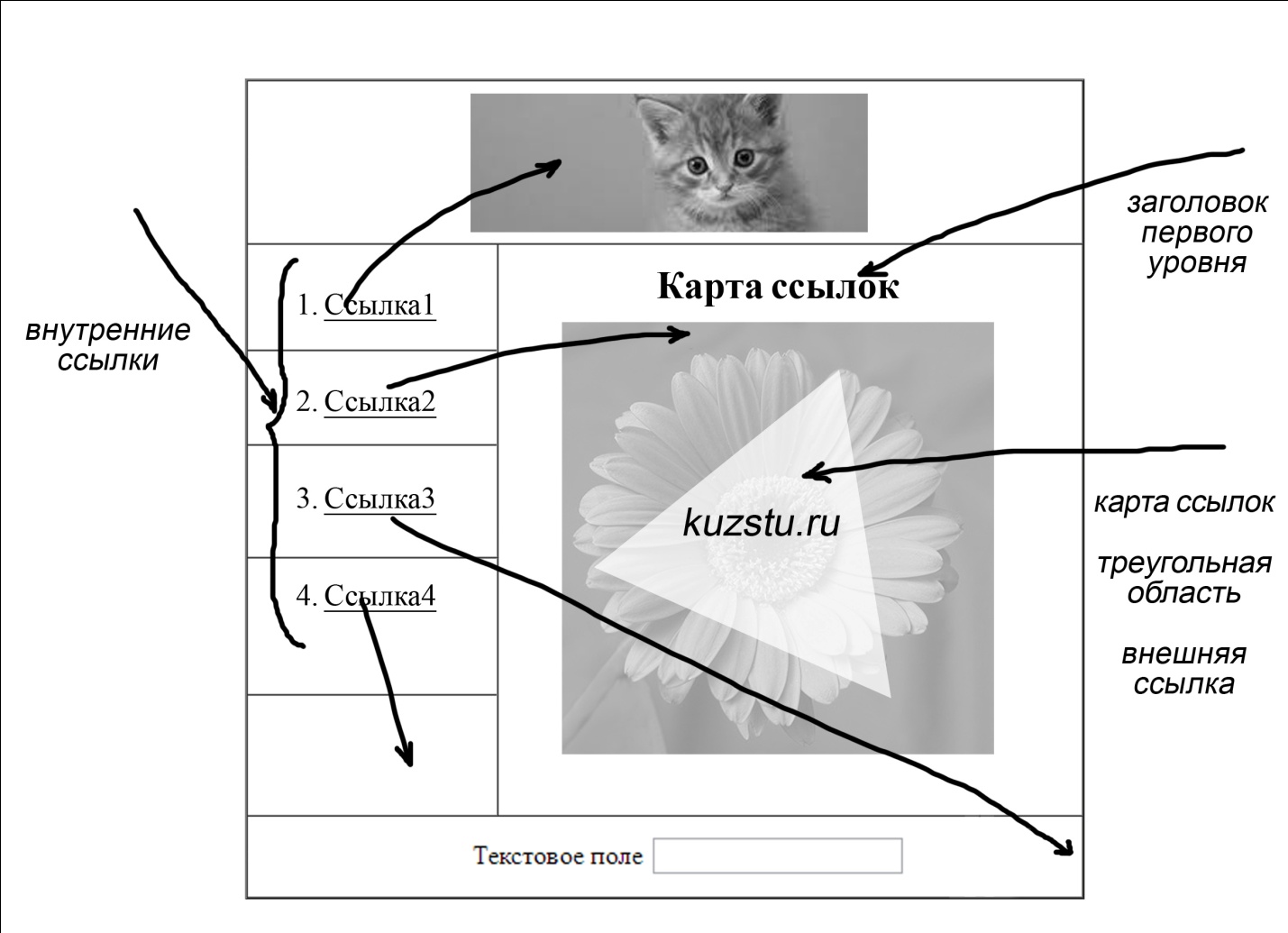 Вариант 4При помощи языка гипертекстовой разметки HTML создать таблицу: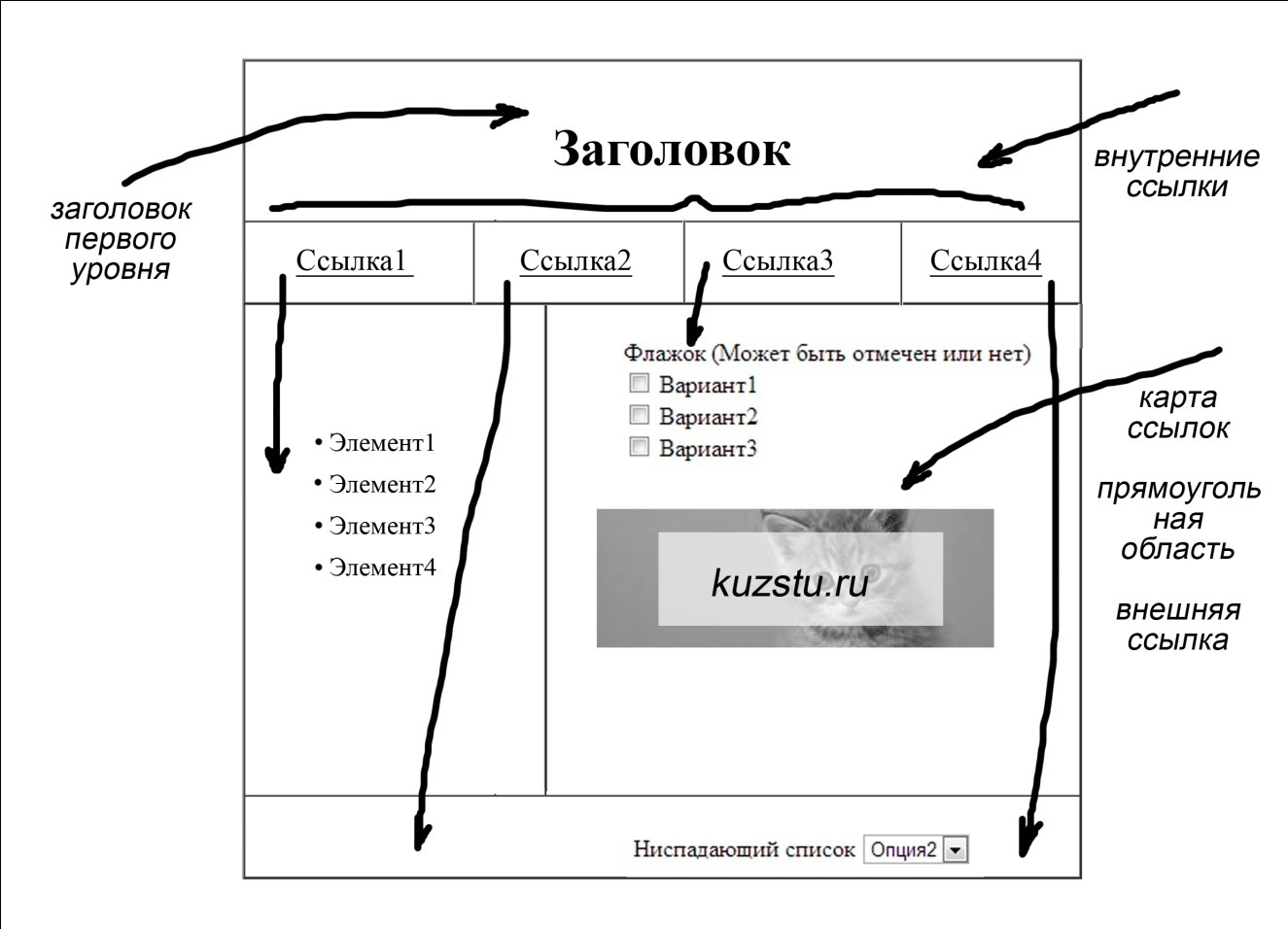 